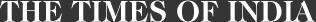 TOI Crest: QUICK REVIEWMEMOIRSFrom a Clear Blue SkyBy Timothy Knatchbull Hutchinson418 pages, Rs 506Not too many people remember the IRA-engineered bomb explosion on a holiday weekend in 1979 off the shore of Ireland that killed the last viceroy of India, Lord Louis Mountbatten. But one person remembers it all too vividly - Timothy Knatchbull, the grandson of Mountbatten, who survived the tragedy along with his parents but lost his grandfather, grandmother and identical twin brother that day. Knatchbull not only recounts the harrowing experience of that day but his return to Sligo, where the explosion had occurred, and his attempts to make peace with his past.